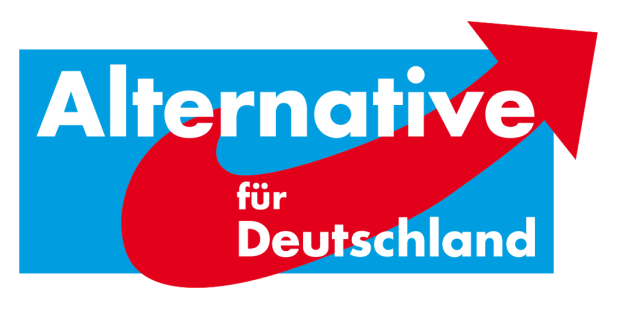 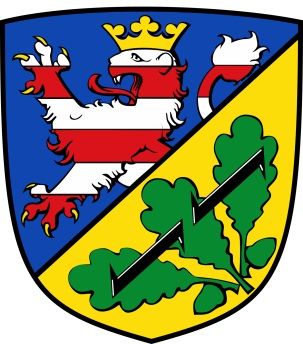 AfD-Fraktion Bad Karlshafen•Friedrich-Ebert-Str. 14•34385 Bad KarlshafenStadt Bad KarlshafenHafenplatz 834385 Bad Karlshafenz. Hd. dem Magistrat6. Schriftliche Anfrage der AfD-Fraktion Bad Karlshafen – Mögliche Aufstellung von ParkautomatenSehr geehrte Damen und Herren,wir fragen an, ob die Möglichkeit besteht, in Bad Karlshafen Parkautomaten, Parkuhren etc. zu errichten.Wenn ja, bitten wir um detaillierte Ausführung, warum dies bisher noch nicht geschehen ist. (Gründe die gegen Parkuhren sprechen seitens der Stadtverwaltung.)Wenn nein, bitten wir um Auflistung möglicher rechtlicher oder auflagentechnischer Hindernisse.Mit alternativen Grüßen Florian Kohlweg Vorstandssprecher KreistagsabgeordneterStellv. StadtverordnetenvorsteherAlternative für Deutschland Landkreis Kassel